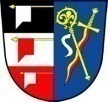 Zápis ze Zasedání zastupitelstva obce Libřice ze dne 11. 03. 2024     č. 20-03/2024Přítomni:	dle prezenční listinyOvěřovatelé zápisu:		Luděk Horák				Markéta ŠtefanováZapisovatel:			Bc. Eva HynkováZahájení:			18,00 hod.Program:Schválení programu zasedání zastupitelstva obce po jeho doplněníVolba zapisovatele, ověřovatelůInformace starostky, místostarosty, předsedů výborůVýsledky hospodaření obce za rok 2023Návrh závěrečného účtu za rok 2023Žádost o pokračování podpory Linky bezpečí Přijetí člena JPO obce  Žádost J. Zilvarové o odkup části pozemkuZáměr obce č. 2/2024 na prodej pozemkůZáměr obce č. 3/2024 o pronájmu pozemkuZáměr obce č. 4/2024 na prodej pozemkuStanovení výše nájemného pozemků pronajímaných obcíUkončeníK bodu:Program zasedání byl po zjištění přítomnosti zastupitelů a usnášeníschopnosti schválen (příloha č. 1)                                                                                                       Pro – 6 členůStarostka podala návrh na volbu zapisovatelky - Eva Hynková a na ověřovatele zápisu – Markéta Štefanová a Luděk Horák.                                                                   Pro – 6 členůInformace starostky, místostarosty, předsedů výborůStarostka: seznámila úrokem za 3 měsíce ve výši 41 250,- Kč  689/20VH MRČ 29. 4. 2024 v LibníkovicíchDokončení studny na hřištiOprava silnice Výrava – Libřice. Součástí je i vybudování nového nástupiště, přeložení stávajícího nástupiště a vybudování přechodu včetně osvětlení – náklady bude hradit obec ze svého rozpočtuVolby do EP proběhnou v termínu 7. – 8. června 2024Svoz velkoobjemového a nebezpečného odpadu bude pravděpodobně až v červnu z důvodu odmítnutí navrhovaného termínu M-P o velikonocích (občané jsou často mimo obec)Obec obdržela od Královéhradeckého kraje dotaci ve výši 300 000,- na hřiště a od SZIF 97 891,- Kč na vybavení JPOMístostarosta informoval o stavu zpracování nového územního plánu, zastupitelé nyní návrh probírajíJednání s Bc. Štěpánkovou – dotazovala se na nejasnosti, bylo jí panem místostarostou už po několikáté doporučeno obrátit se s dotazy na Regio, zhotovitele ÚP U: Zastupitelstvo bere na vědomí předložené informace a vyslovuje s nimi souhlas    Pro – 6 členůStarostka seznámila zastupitele s výsledky auditu hospodaření obce za rok 2023 se závěrem: nebyly zjištěny chyby a nedostatky (§ 10 odst. 3 písm. a zákona č. 420/2004 Sb., nejsou žádná rizika dle § 10 odst. 4 písm.a) zákona č. 420/2004 Sb., podíl závazků na rozpočtu 7,02 %, pohledávek 0,06%, zastavený majetek 0, podíl dluhu k příjmům za poslední 4 roky 6,63% (leasing na traktor)  U: Zastupitelstvo schvaluje zprávu o výsledku přezkoumání hospodaření obce za rok 2023 se závěrem: nebyly zjištěny chyby a nedostatky (§ 10 odst. 3 písm. a) zákona č. 420/2004 Sb.                                                                                                                                                                                              Pro – 6 členůZastupitelstvo projednalo návrh závěrečného účtu obce Libřice za rok 2023.  U: Zastupitelstvo schvaluje návrh závěrečného účtu obce za rok 2023.                     Pro – 6 členůZastupitelstvo projednalo žádost o pokračování podpory Linky bezpečí na provoz dětské krizové linky. U: Zastupitelstvo schvaluje podporu činnosti Linky bezpečí, z.s. ve výši 3 000,- Kč.                                                                                                                                                                                                                           Pro – 6 členůZastupitelstvo projednalo požadavek JPO obce o rozšíření o člena Bc. Michala Voltra, který má z důvodů dřívějšího působení v JPO všechna školení. U: Zastupitelstvo schvaluje přijmout za člena JPO obce Bc. Michala Voltra.          Pro – 6 členůZastupitelstvo projednalo žádost paní Jany Zilvarové na odkup ¼ pozemku p.č. 62/3. Obec by se stala spoluvlastníkem, což není pro obec přínosné. U: Zastupitelstvo neschvaluje odkup ¼ vlastnictví pozemku  p.č. 62/3 v Libřicích od paní Jany Zilvarové.                                                                             Zdržela se: Hynková    Pro  – 5 členůZastupitelstvo projednalo Záměr obce č. 2/2024 na prodej pozemků p.č. 663/8 a 1100 v k.ú. Libřice. Jedná se o pozemky, které jsou součástí zemědělského podniku nebo k němu přiléhají (příloha č. 2).U: Zastupitelstvo schvaluje Záměr obce č. 2/2024 na prodej pozemků p.č. 663/8 a 1100 v k.ú. Libřice.                                                                                                                          Pro – 6 členůZastupitelstvo projednalo Záměr obce č. 3/2024 na pronájem pozemku (příloha č. 3).U: Zastupitelstvo schvaluje Záměr obce č. 3/2024 na pronájem pozemku p.č. 1106.  Pro – 6 členů Zastupitelstvo projednalo Záměr obce č. 4/2024 na prodej pozemku č. 1211 v k.ú. Libřice.Záměr je z důvodu, že se jedná o přístupovou silnici do obce Lejšovka, přímo cílená na tuto obec (příloha č. 4)U: Zastupitelstvo schvaluje cílený záměr č. 4/2024 na prodej pozemku p.č. 1211 obci Lejšovka z důvodu přístupové cesty do této obce.                                                                        Pro – 6 členů Zastupitelstvo projednalo stanovení výše ročního pronájmu pozemků obce. Pronájem 1 m2odpovídá 4 – 5 % z tržní ceny pozemků (příloha č. 5)U: Zastupitelstvo obce schvaluje Směrnici č. 1/2024 na pronájem pozemků v k.ú. Libřice na 20,- Kč/1m2/1 rok.                                                                                                      Pro – 6 členůUkončení ve 20,05 hod.V Libřicích 12. 03. 2024Zapsala: 		Bc. Eva Hynková              .……………………………………….Ověřovatelé:		Luděk Horák                      ……………………………………….                                    Markéta Štefanová                ……………………………………….Starostka:		Bc. Eva Hynková	       ………………………………………Místostarosta:		Josef Feifer                       ………………………………………